Ich kann mich auf das DSDI der KMK vorbereiten                 ↓                ↓Was ist das?                                           Deutsches Sprachsiplom         Kultusministerkonferenz                                                                                                                                     ≈ Ministère de l’Education NationaleDas Deutsche Sprachdiplom (DSD) der Kultusministerkonferenz ist das einzige schulische Programm der Bundesrepublik Deutschland für Deutsch als Fremdsprache im Ausland. Das Deutsche Sprachdiplom wird mit einer Prüfung zum Abschluss eines mehrjährigen schulischen Deutschunterrichts erworben.Die Prüfung zum DSD der Stufe I prüft Deutschkenntnisse auf dem Niveau A2/B1 des Gemeinsamen europäischen Referenzrahmens für Sprachen (GeR). Ein DSD I gilt als Nachweis der notwendigen deutschen Sprachkenntnisse für den Zugang zu einem Studienkolleg in Deutschland.In welcher Klasse? In der „troisième“ oder in der „seconde“.Wann sind die Prüfungen? Wie lange dauern sie? Mündliche Kommunikation: Diese Prüfung besteht aus drei benoteten Teilen.Das passende Thema suchenEs ist ein gutes Thema, wenn- ich von mir selbst spreche (oder von etwas, das ich gut kenne).- ich viel zu erzählen habe und viele Einzelheiten erzählen kann.- ich erklären kann, was ich gemacht habe oder wenn ich Aktivitäten auflisten kann.- ich das Thema von mehreren Seiten beleuchten kann. - ich meine Meinung äußern und meine Gefühle richtig ausdrücken kann.Die Materialien sammelnBereiten wir uns schon heute auf diesen Teil der Prüfung vor!Wir wollen unser Projekt vorstellen / davon berichten.Was könnten wir den Prüfern zeigen?- Dokumente auf dem TwinSpace- Fotos auf der Website der Schule, Fotos von den Vogesen- den Ordner	Also bitte nicht das Material wegwerfenMeine Einleitung: Tipps:- Die Fragen der Prüfer erraten- Die Fragen der Prüfer beantworten- Die Fragen neu nummerieren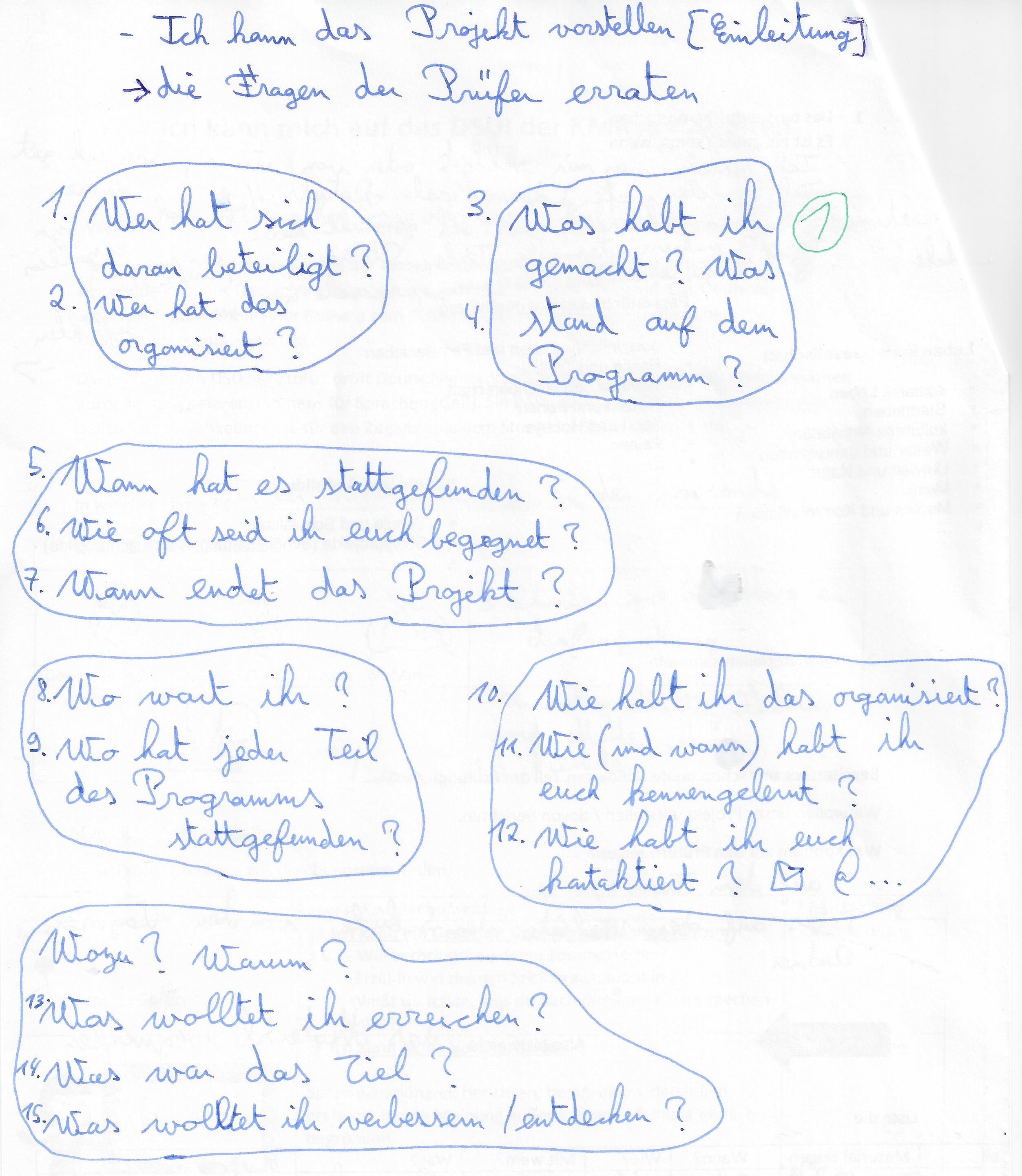 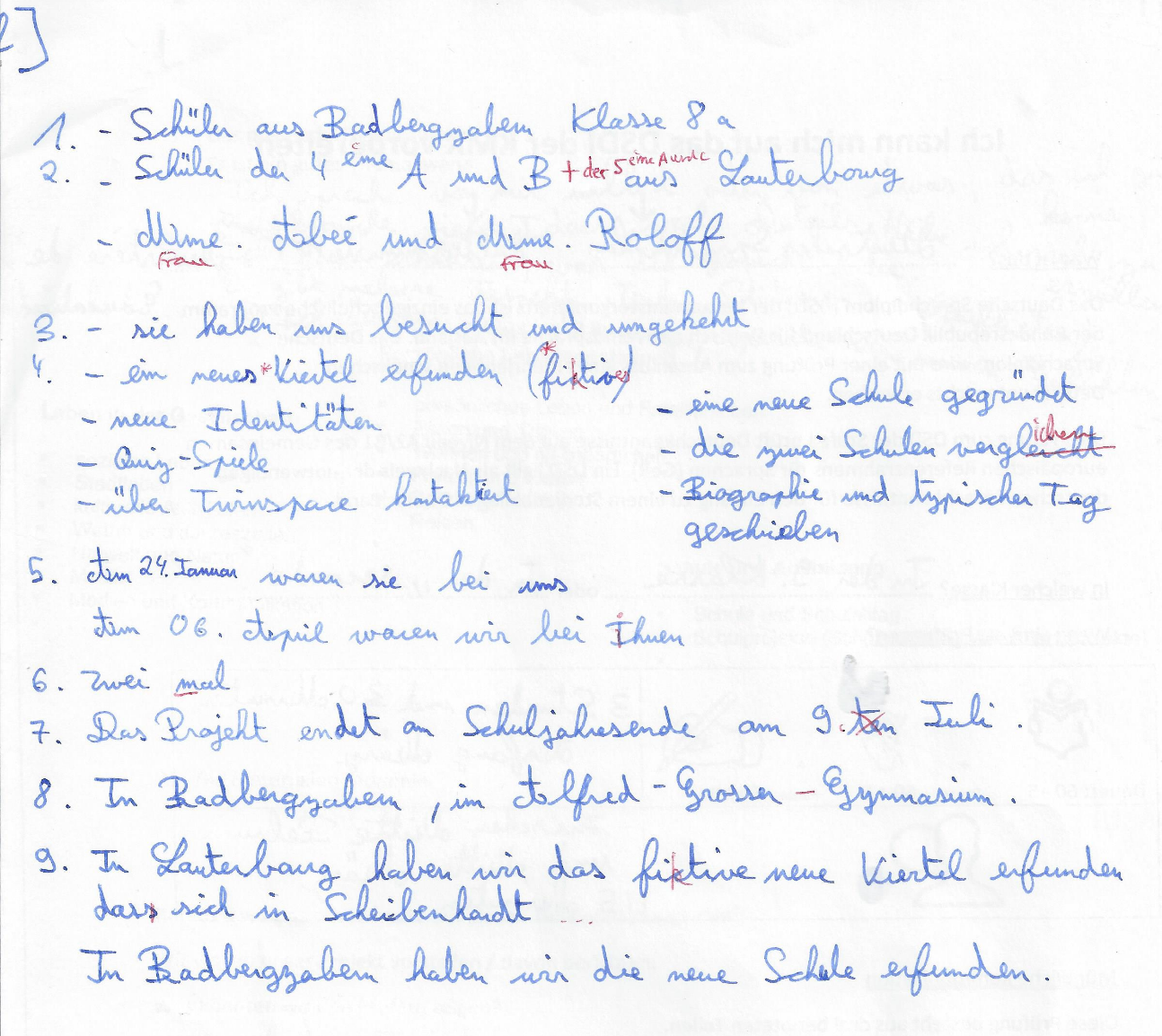 Mein erster Teil:Tipps:  Liste zuerst die Aktivitäten auf! Lies noch einmal das Inhaltsverzeichnis auf dem TwinSpace durch!Mein zweiter Teil: Wie habe ich mich in das Projekt eingebracht?Mein dritter Teil: Ich ziehe eine Bilanz. Meine Eindrücke: Was hat mir (nicht) gefallen? Was hat mir gefehlt? Welche Verbesserungen schlage ich vor? Was habe ich gelernt bzw. entdeckt?Hilfen: Es ist mir leicht/schwer gefallen, … zu …             Es hat mir Spaß gemacht. / Es hat mir gefallen.             etwas bereuen             Erfahrungen sammeln             entdecken / lernen             mit etwas umgehen / etwas benutzen                 + +      Dauer: 60 +5         Pause     60 + 5        Pause   60 Min.     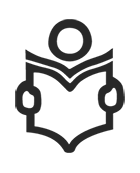 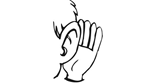 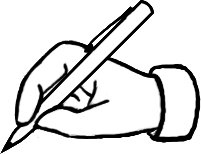 Anfang März3 Stunden und 30 Minuten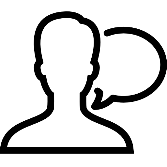 zwischen Mitte Februar und Mitte März 15 Minutenzuerst Kontakt aufnehmen1 Minute langgelenktes Sprechen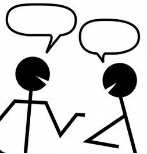 → Ich kann ein Gespräch über Alltagsthemen führen.z.B.: - Wie verbringst du deine Sommerferien?        -  Erzähle von deinem Schüleraustausch in …!        - Weißt du schon, was du nach der neunten Klasse machen willst?5 Minuten lang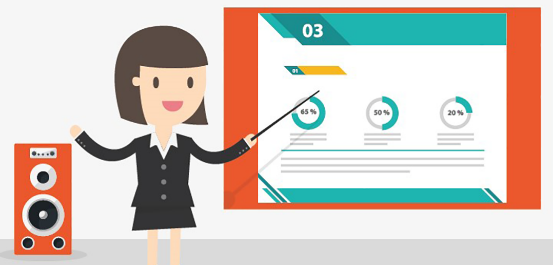 vorbereitetes freies Sprechen→ Ich kann einen Vortrag halten.Sprachhandlungen: berichten, beschreiben, darstellen, erklären, meine Meinung äußern, meine Meinung einfach begründen.→ Ich kann den Vortrag mit geeigneten Präsentationsmaterialien begleiten.5 Minuten lang gelenktes Sprechen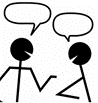 Fragen des Prüfers, die sich auf das Präsentationsthema beziehen4 Minuten langPersönliche LebensgestaltungPersönliches Leben und FamilienlebenEssen und TrinkenWohnen und NachbarschaftFreizeit und FerienSport und HobbysReisen…Schule und AusbildungSchule und SchulalltagSchulprojekte (Schülerzeitung, Austauschprojekte)…Leben in der GesellschaftSoziales LebenStadtlebenKulturelle AktivitätenWetter und JahreszeitenUmwelt und NaturMusikMedien und Kommunikation…TeilMaterial zeigenWann?Wie?Mit wem?Was?1.1.11.21.32.3.4.5.BeispielTextVor dem 1. TreffenIm NovemberIm DezemberIm JanuarTreffen am …Treffenam …Ende Januar / Anfang FebruarInfobogen ausfüllenmit den Partnern aus demselben Haus…………………………………………………… Verb im Infinitivmeine Biografie schreiben